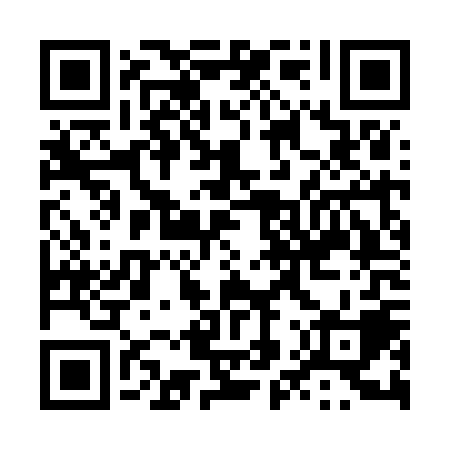 Prayer times for Los Charruas, ArgentinaMon 1 Apr 2024 - Tue 30 Apr 2024High Latitude Method: NonePrayer Calculation Method: Muslim World LeagueAsar Calculation Method: ShafiPrayer times provided by https://www.salahtimes.comDateDayFajrSunriseDhuhrAsrMaghribIsha1Mon5:447:0412:564:176:488:042Tue5:447:0512:564:176:478:033Wed5:457:0612:564:166:468:014Thu5:467:0612:564:156:448:005Fri5:467:0712:554:146:437:596Sat5:477:0712:554:136:427:587Sun5:487:0812:554:126:417:578Mon5:487:0912:544:126:407:559Tue5:497:0912:544:116:387:5410Wed5:497:1012:544:106:377:5311Thu5:507:1112:544:096:367:5212Fri5:517:1112:534:086:357:5113Sat5:517:1212:534:076:347:5014Sun5:527:1312:534:066:337:4915Mon5:527:1312:534:066:327:4816Tue5:537:1412:524:056:307:4717Wed5:547:1512:524:046:297:4618Thu5:547:1512:524:036:287:4519Fri5:557:1612:524:026:277:4420Sat5:557:1612:524:026:267:4321Sun5:567:1712:514:016:257:4222Mon5:567:1812:514:006:247:4123Tue5:577:1812:513:596:237:4024Wed5:587:1912:513:586:227:3925Thu5:587:2012:513:586:217:3826Fri5:597:2012:503:576:207:3727Sat5:597:2112:503:566:197:3628Sun6:007:2212:503:556:187:3529Mon6:007:2212:503:556:177:3530Tue6:017:2312:503:546:167:34